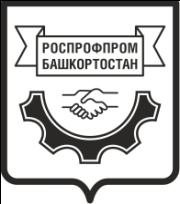 БАШКОРТОСТАНСКАЯ РЕСПУБЛИКАНСКАЯ ОРГАНИЗАЦИЯРОССИЙСКОГО ПРОФСОЮЗА РАБОТНИКОВ ПРОМЫШЛЕННОСТИРЕСПУБЛИКАНСКИЙ КОМИТЕТПРЕЗИДИУМП о с т а н о в л е н и е г. Уфа                                                                                  17 сентября 2019 года«О проекте «Социальная карта предприятия»Исходя из анализа работы администраций предприятий, первичных профсоюзных организаций, следует отметить, что отсутствие мер, которые должны быть приняты работодателями для разрешения той или иной ситуации, для устранения нарушений законодательства и т.п., продиктовано часто отсутствием информации о проблемных вопросах. Данное положение складывается, в том числе,  из-за недоведения информации до лиц, ответственных за принятие решений на том или ином участке работы или уровне управленческой цепи. В свою очередь, председатель первичной профсоюзной организации, работники также могут не знать, в чью зону ответственности входит решение возникшего вопроса или кому поручено его решить.        С учетом изложенного, предлагаем ввести специальный проект, реализация которого в режиме постоянного мониторинга позволит системно выявлять трудовые, социальные проблемы в работе завода, организации, жизни трудового коллектива с целью их своевременного разрешения.В этой связиПрезидиум РОСПРОФПРОМ-Башкортостанп  о  с  т  а  н  о  в  л  я  е  т :Утвердить положение проекта «Социальная карта предприятия/организации» (Приложение №1).Председателям первичных профсоюзных организаций:- рассмотреть вопрос реализации проекта «Социальная карта предприятия/организации» на ближайшем заседании профсоюзного комитета.Председатель			                                                        И.Р. Исламова